ARTICULO 10 LAIPNUMERAL 8MES DE JUNIO2023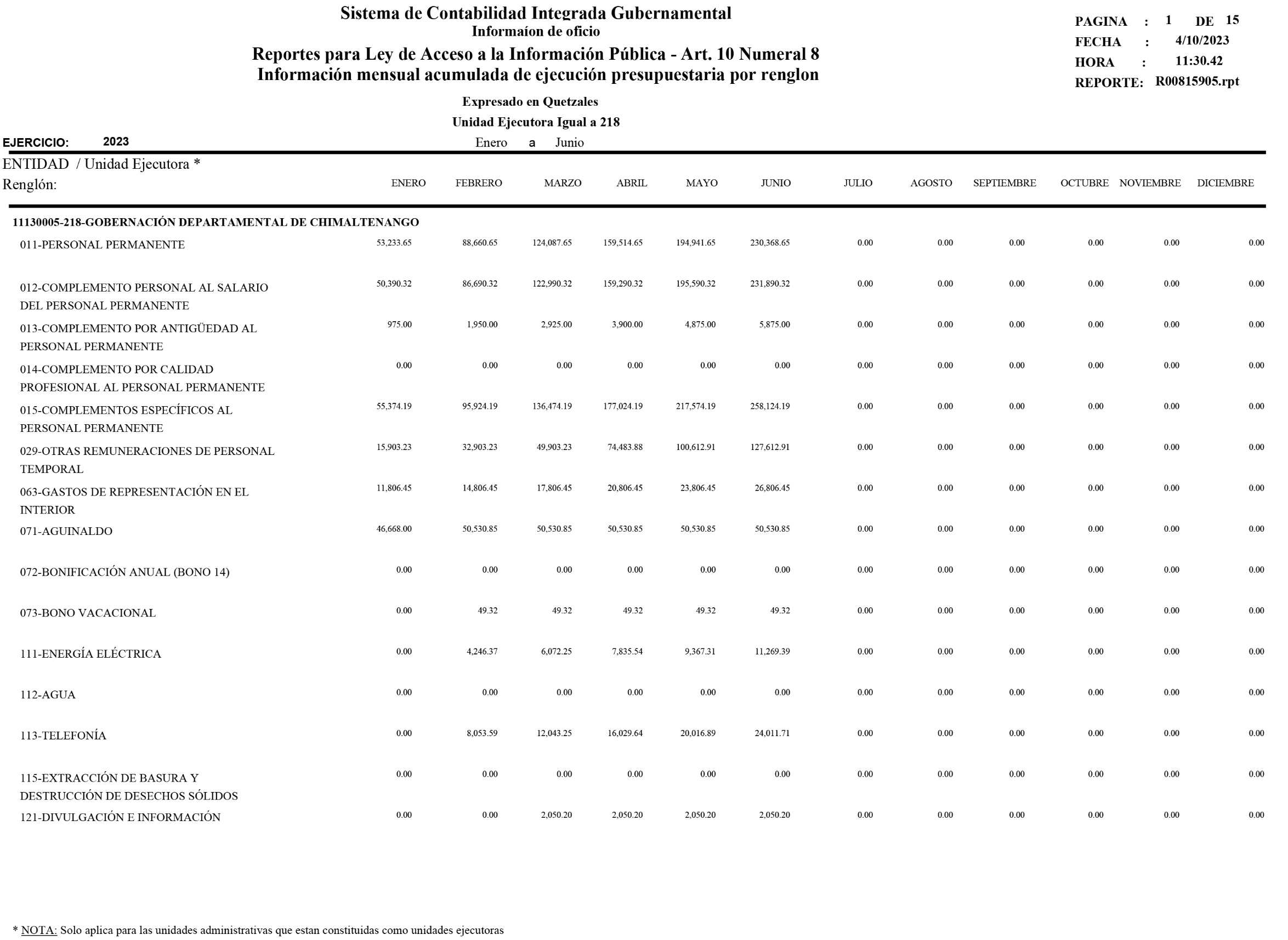 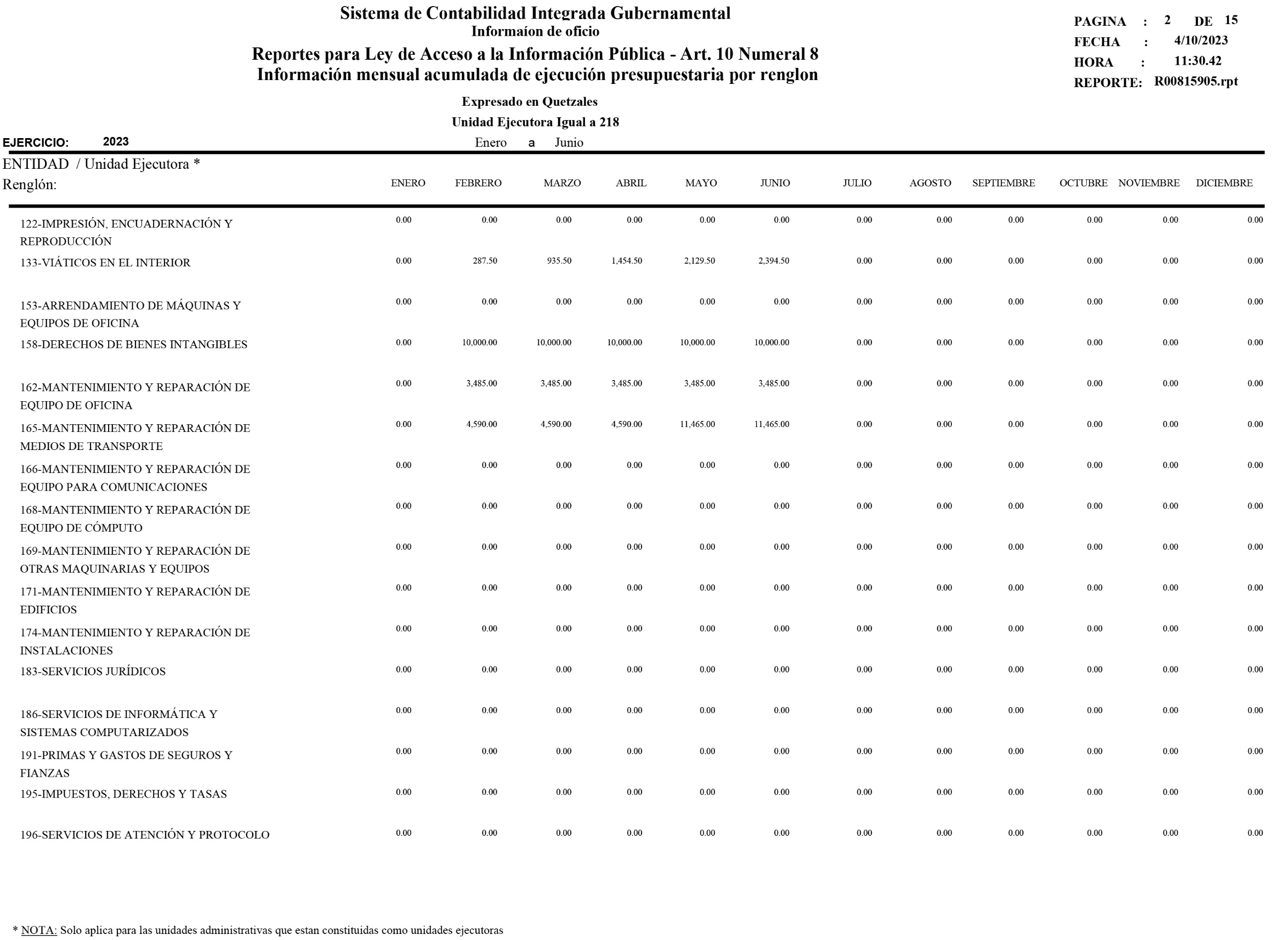 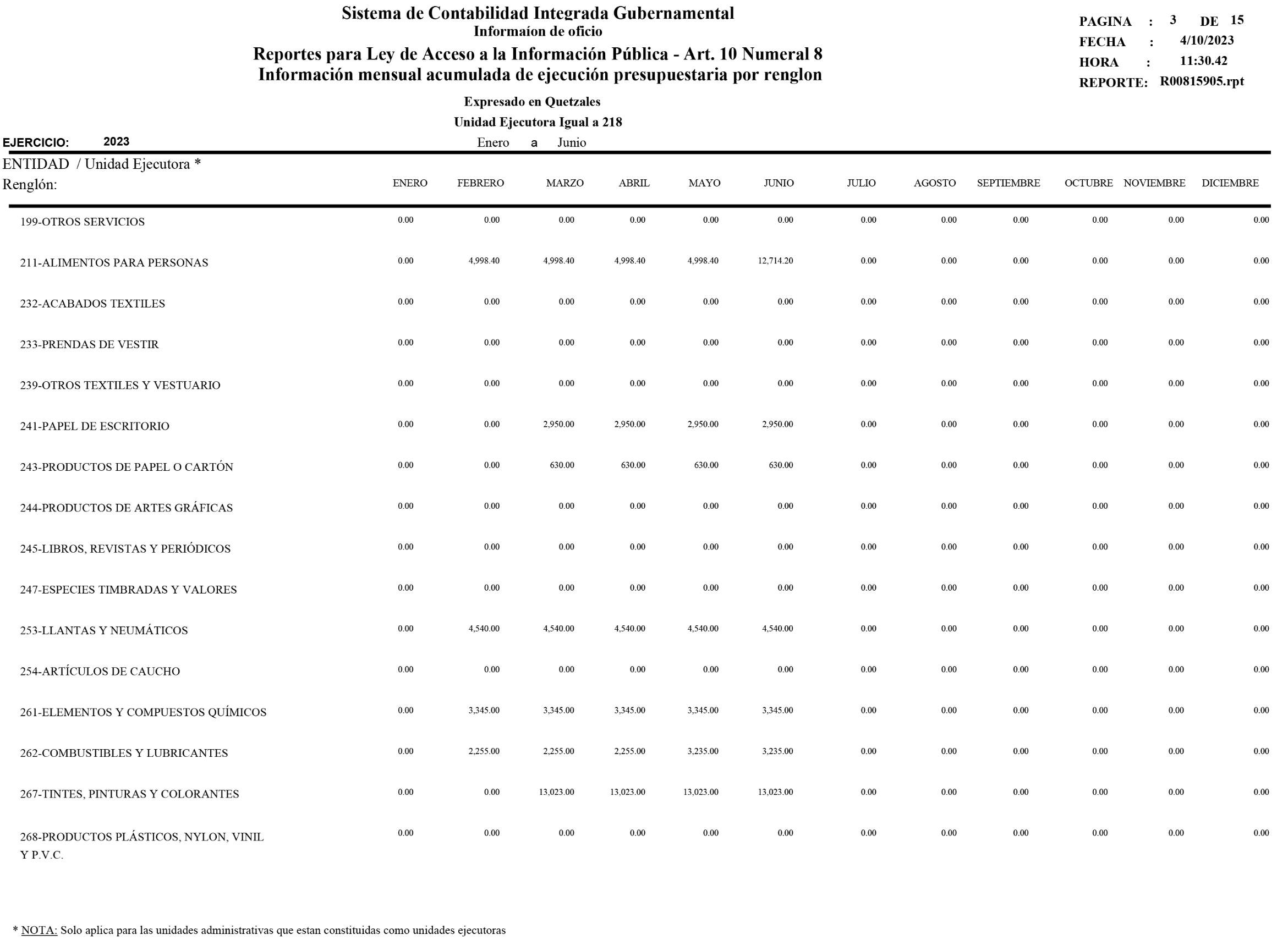 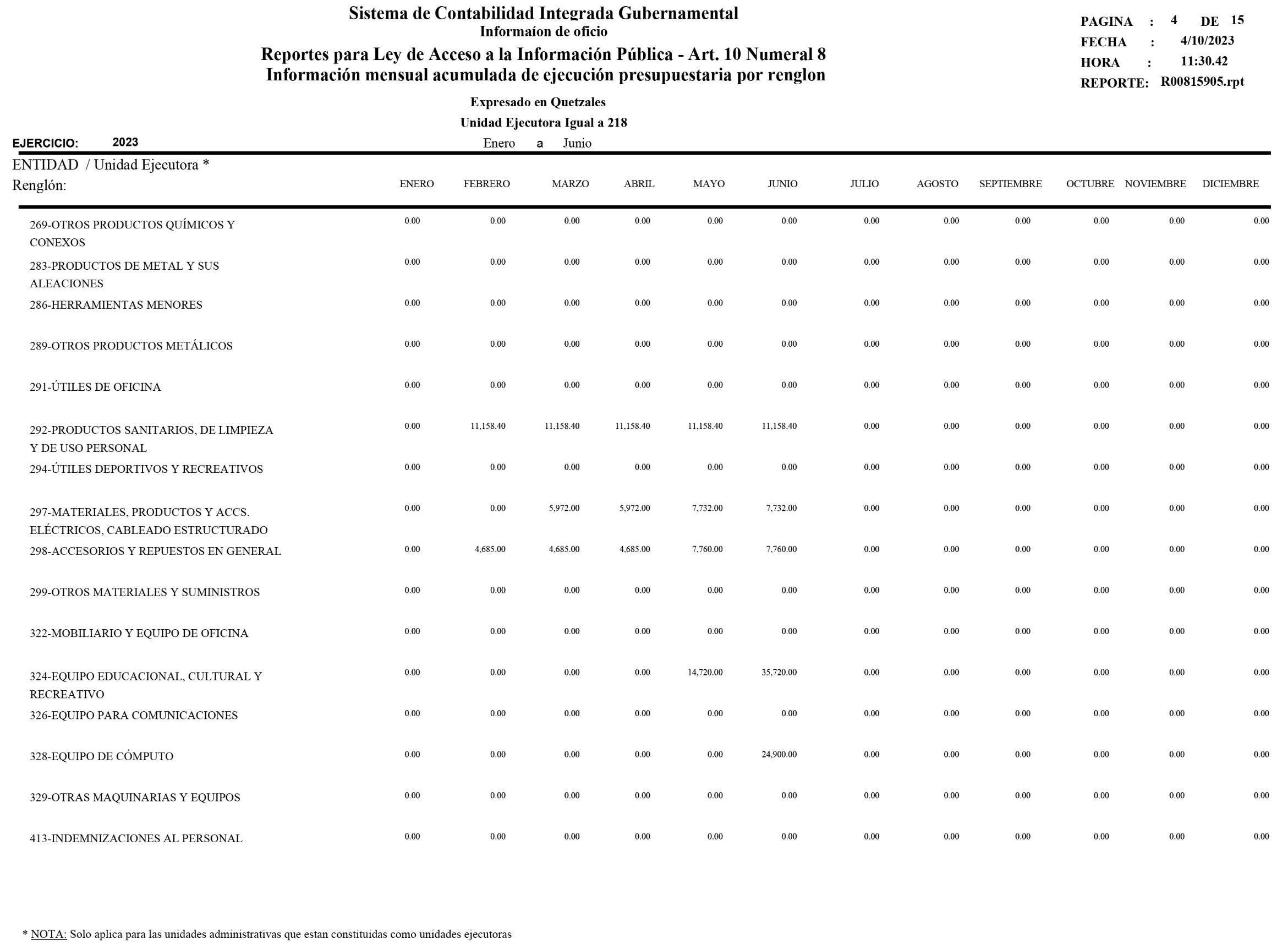 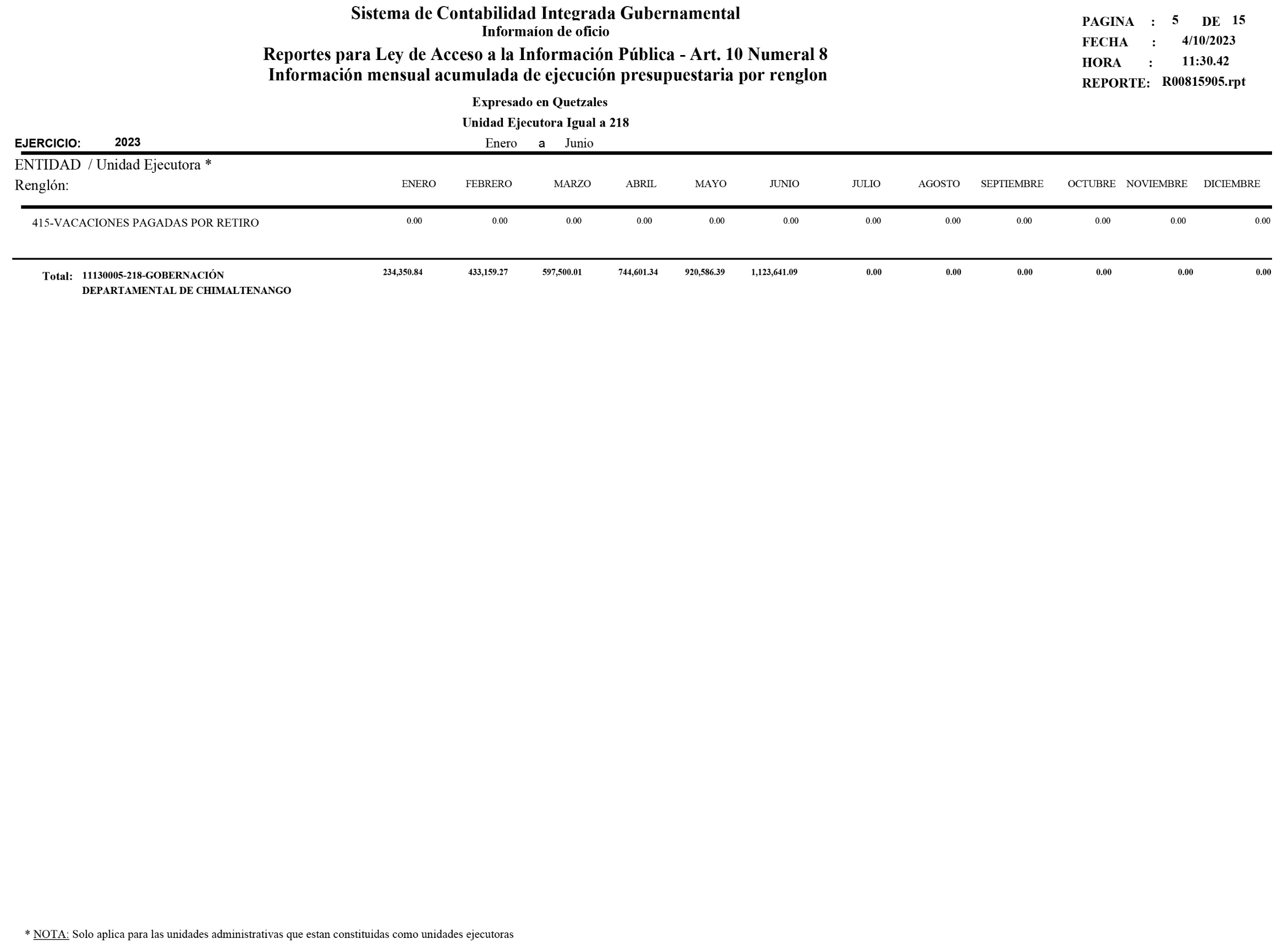 